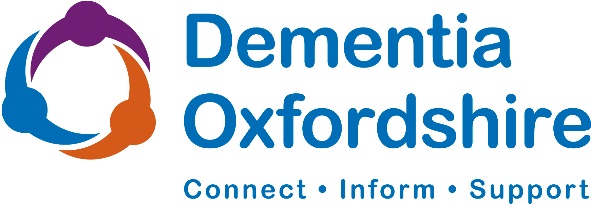 Help people to live well with dementia.Volunteer RoleWalking Group BuddyWe welcome volunteers from all backgrounds and experience.We welcome volunteers from all backgrounds and experience.Providing vital companionship and helping to reduce social isolation For people living with dementia.To increase the quality of life of people living with dementia in Oxfordshire. What you will doAttend a monthly walking group in beautiful surroundings such as Blenheim Palace and other parks around Oxfordshire.Your role would include buddying up with people with dementia and their carers to make them feel welcome, keeping the conversation going through friendly chats and supporting our Dementia Advisers to ensure the safety of our clients.Undertake essential training offeredRecord details of contacts made on our databaseWorking withSmall client baseAs part of a team of Dementia Oxfordshire volunteersSupport & guidance from Dementia AdvisersSupport & training Ongoing support from the Volunteer Coordinator Training including induction, dementia specific training and adult safeguarding Ongoing training opportunities availableTime commitmentAn average of one hour a month (to include attending the walk and recording your own attendance on our database)BenefitsA chance to make a real difference to older people who are isolatedA chance to use your own life experience to help people in your communityVolunteering that fits easily around your existing commitmentsA chance to learn more about supporting people with dementia, The opportunity to gain valuable experience and increase confidence. Skills and personal qualitiesFriendly, easy manner.Enjoy building relationshipsEmpathy and good listening skills Fitness levels that can accommodate a 30-40 minute walkHappy to make simple records of your own attendanceAble to evaluate and report concerns to Volunteer Coordinator The ability to work alone and as a part of the wider team Declaration of Previous Criminal Convictions required?YesHow to apply / what happens nextIf you like more information about any of the roles please call 01865 410210 or simply send your completed application form to volunteer@dementiaoxfordshire.org.uk  and we will be in touch.